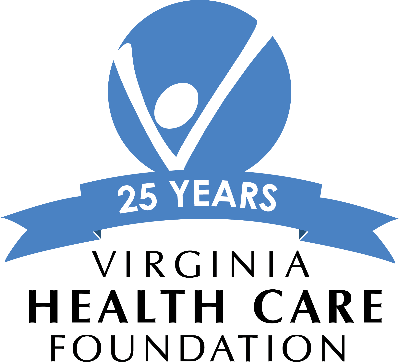 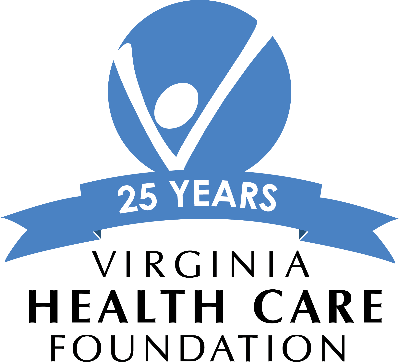 Leading for the Long TermApplication InformationApplication Deadline Applications must be received by 5:00PM, March 1, 2017. Early applications are encouraged.InstructionsTo apply for Leading for the Long Term, complete this application electronically and email it to info@vhcf.org.  The signed Applicant Certification may be scanned and emailed to the address listed above. All information is considered confidential and will not be shared outside the selection committee. Program participants will be selected by March 14, 2017.If you have any questions about the application, please call Cat Hulburt at (804) 828-5804, or e-mail cat@vhcf.org. Personal and Professional InformationPlease also include an updated resume as an attachment to this application.Name				______																		Position/Title																					Organization																					Address																							City													State			Zip Code					Phone										 											Fax											E-mail	__						____	_		Professional Affiliations, Memberships, Honors (not included on attached resume) that are relevant to Leading for the Long Term: Organizational InformationType of organization (check one): Free Clinic		 Community Health Center		Hospital______   Other Health Safety Net Organization______Organization’s Web site																	Years in current job																		Years in health field											_________				Years in health safety net field										___________	Total # staff in organization																# staff you supervise																		# of volunteers in organization															# of volunteers you supervise_________										_____     Does your Organization have a strategic plan?_________________________Organization’s budget for FY17 or CY17 $											Organization’s geographic service area (be specific):Essay Questions What attracted you to your current position?What are your professional goals for the next five years?Why are you interested in participating in Leading for the Long Term?What outcomes do you hope to achieve for yourself, your organization and 
your community by participating in Leading for the Long Term?Describe one of the greatest successes of your career and your role in it. Describe a situation in which you, as a leader, did not succeed, the reasons you were unsuccessful, and any lessons learned from the experience. Describe three lessons in leadership you have learned in your professional or civic life. These may have been learned through successes or failures.In your experience, what is the difference between managing and leading?In a couple of paragraphs, please describe what you consider to be the biggest challenges facing Virginia’s health care safety net today. What are the biggest challenges facing your organization today?What is the most significant challenge that you are currently facing?Additional Required AttachmentsUp-to-date resumeUp-to-date copy of the organizational chart for your organization that shows your position.Applicant CertificationI understand that submission of my application for Leading for the Long Term requires that I have the consent and support of my organization’s leadership (Board of Directors or CEO, as applicable) to participate in all components of the program.I certify that the answers supplied in this application are original, complete and true to the best of my knowledge. I authorize verification of all statements as related to the selection process. If selected for participation in the program, I agree to: Attend and actively participate in all sessions, including meals;Have the support of my organization’s leadership;Fully engage in all aspects of the program;Participate in follow-up evaluation of the program; andAffiliate with the program through follow-up network activities, as relevant to my work._____________________________________			_________________________Signature of Applicant										Date_____________________________________Print Name of Applicant_____________________________________			_________________________Signature of Supervisor (Board Chair or CEO)			Date_____________________________________Print Name of SupervisorLeading for the Long TermResolution of Board of DirectorsWhereas, the Virginia Health Care Foundation (VHCF) has issued an invitation to executive directors in Virginia’s health safety net organizations to apply for Leading for the Long Term, a special leadership development initiative; andWhereas, VHCF has developed Leading for the Long Term in cooperation with the Virginia Association of Free and Charitable Clinics, the Virginia Community Health Care Association, and the Virginia Hospital & Healthcare Association; andWhereas, application to Leading for the Long Term is a competitive process and not all who apply may be selected this year; andWhereas, the Board of Directors of [ORGANIZATION NAME] recognizes that, through participation in Leading for the Long Term, our executive director will have the opportunity to develop critical leadership skills (e.g.: negotiation, creative problem solving, strategic risk-taking and decision-making, and conflict resolution); learn from knowledgeable presenters who will speak specifically in relation to the health safety net; be offered individualized leadership coaching on issues specifically identified to move our organization forward; and work with peers to address a wide range of issues through group problem-solving and case studies; andWhereas, participation in Leading for the Long Term will require our executive director’s absence on eight occasions from April 2017 through October 2017, a fee of $300, and coverage of travel expenses (mileage, etc.); andWhereas, we understand that attendance is required at all sessions and, if selected to participate, our executive director will commit to:Attendance and active participation in all sessions, including meals;Participation in follow-up evaluation of the program;Full engagement in all aspects of the program; Affiliation with the program through follow-up network activities; andWhereas, the Board of Directors of [ORGANIZATION NAME] sees the value of participation in Leading for the Long Term and fully supports the application of our executive director; Now, therefore, be it resolved that [NAME OF EXECUTIVE DIRECTOR], our executive director, is authorized to apply to and participate in Leading for the Long Term; and Be it further resolved that, if our Executive Director is selected for participation, at least one member of our Board of Directors will attend the graduation ceremony on October 19, 2017.  Resolution unanimously passed by the Board of Directors of [ORGANIZATION NAME] on [DATE].Signed,________________________________, Board Chair__________________________________Print Name